Formularz – opis punktu POI w aplikacji (POI - miejsce zaplanowane na spacerze, którego nie ma w aplikacji)Formularz – opis punktu POI w aplikacji (POI - miejsce zaplanowane na spacerze, którego nie ma w aplikacji)NazwaMaksymalnie 50 znaków.Ruiny ewangelickiego kościołaOpis miejsca/obiektuMaksymalnie 400 znaków.Wzniesiony w 1909 r., użytkowany do 1945 lub 1954, gdyż istnieją wzmianki o tym, ze został zniszczony w 1945 r., lub opuszczony dopiero w 1954 r. Zachowała się wieża z iglicowym dachem, na którym jest krzyż, oraz dwie ściany nawy. W zachodniej ścianie nawy wmurowany jest pomnik poległych w czasie I wojny św. oraz leżący, pęknięty ceglany krzyż. Ruiny otaczają resztki cmentarza ewangelickiego.Rodzaj kategoriiDo jakiej kategorii można przypisać punkt POI np. obiekt turystyczny, obiekt przyrodniczy, restauracja, hotel, łowisko, dla aktywnych, dla rodzin z dziećmi, miejsce dostępne publicznie itp.Obiekt historycznyWspółrzędne geograficzneMożna pobrać z Google Maps51,441363,                                                                                                         16.970221Zdjęcie miejsca/obiektuZdjęcie stanowi okładkę propozycji, która wyświetla się po wejściu w punkt POI na aplikacji. Format: JPG. Min. rozmiar 1440x960. Maksymalnie 500KB.Wklej zdjęcie poglądowe oraz link do pobrania zdjęcia w lepszej jakości.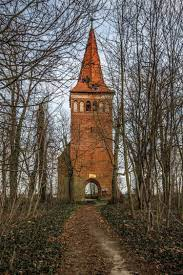 Godziny otwarcia miejsca/obiektuWpisz godziny lub nie dotyczyNie dotyczyUdogodnienia przy miejscu/obiekcie – jeśli dotyczyMaksymalnie 150 znaków.Np. dostępny dla osób 
z niepełnosprawnością, miejsce przyjazne dla zwierząt, WiFi, bezpłatny parking, plac zabaw.Bezpłatny parkingDane adresoweDane adresoweUlica z numeremPowidzko 49Kod pocztowy55-140 MiejscowośćPowidzkoGminaŻmigródDane kontaktoweDane kontaktoweE-mail kontaktowyNie dotyczy Telefon kontaktowyNie dotyczyStrona internetowaNie dotyczy